Протокол № 9 от 29.12.2018г.МАУ ДО «Станция детского, юношеского туризма и экологии»г. ЧайковскогоОб итогах Межрегионального дистанционного конкурсатворческих работ «Я люблю свою лошадку»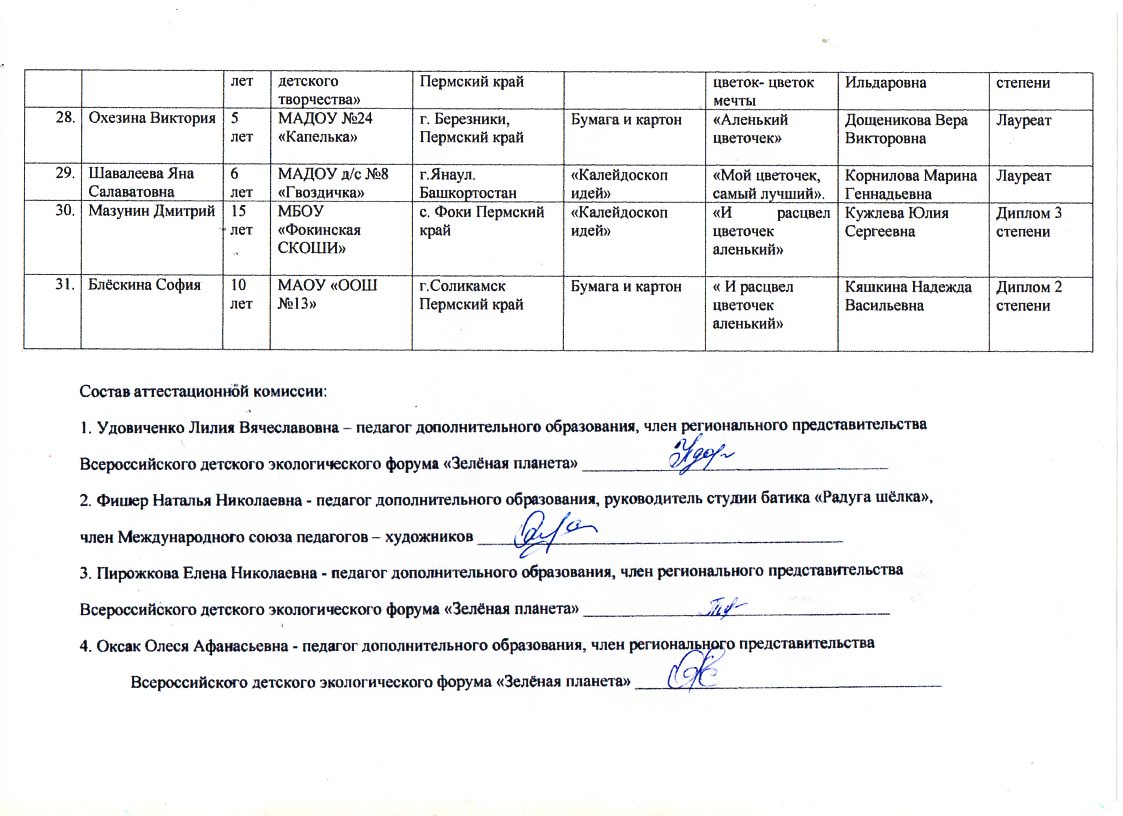 № п/пФамилия имя участникаВозрастОУАдрес ОУНоминацияНазвание работыРуководительРезультатЧугайнова Агата8 летМАОУ СОШ №10г.ЧайковскийПермский край«Крупы и природные материалы»«Внимание лошадка!»ЛауреатРябцовских Алёна4 годаМАДОУ «Детский сад №4»г. Березники, Пермский край«Калейдоскоп идей»«Лошадь»Бушмакина Елена ЮрьевнаДиплом 1 степениКирилл Шутов6 летМБДОУ д/с №19Г. Сарапул, Удмуртская Республика«Ткань и пряжа»«А ну-ка, довези»ВараксинаТанзиляРасимовнаЛауреатТимофеева Софья3 годаМАДОУ «Золотой ключик» корпус № 2Пермский край, городской округ «Город Губаха»«Ткань и пряжа»Я люблю свою лошадку!Перетёртова Валентина НиколаевнаЛауреатСыропятов Илья5 летМБДОУ д/с №19Г. Сарапул, Удмуртская Республика«Ткань и пряжа»«Лошадь»Пермякова Мария НиколаевнаЛауреатСалахиев Дамир5 летМБДОУ д/с №19Г. Сарапул, Удмуртская Республика«Пластилин и тесто»«Лошадка Зорька»Пермякова Мария НиколаевнаДиплом 3 степениГрезин Дмитрий5 летМБДОУ д/с №19Г. Сарапул, Удмуртская Республика«Калейдоскоп идей» «Конек Горбунок»Глухова Ирина ПетровнаЛауреатГагарина Валерия5 летМБДОУ д/с №19Г. Сарапул, Удмуртская Республика«Ткань и пряжа» «Лошадка»Глухова Ирина ПетровнаДиплом 2 степениЛукина Виктория5 летМБДОУ д/с №34Удмуртская Республика, г. Глазов«Пластилин и тесто»«Я люблю свою лошадку»Трефилова Ольга ЮрьевнаДиплом 1 степениСтарцев Матвей7 летМБУ ММЦМ "Мечта"г. Чайковский Пермский край«Пластилин и тесто»«Радужная лошадка»Оксак Олеся АфанасьевнаЛауреатТуктамышева Регина10 летМАУ ДО «Дом детского творчества»Пермский край, Бардымский район, с. Барда«Калейдоскоп идей»«Я люблю свою лошадку»Кучумова Динара НагимовнаДиплом 1 степениМакарова Диана11 летМУДО «ЦДОД № 1 «Орбита»г. Сыктывкар, Республика КомиТкань и пряжа«Лошадка в горошек»Музалевская Татьяна ЛукьяновнаДиплом 1 степени Михайлова Елизавета12 летМУДО «ЦДОД № 1 «Орбита»г. Сыктывкар, Республика КомиТкань и пряжа«Льняные лошадки»Музалевская Татьяна ЛукьяновнаДиплом 2 степениКоц Ксения4 годаМАДОУ Детский сад №31 «Гусельки» (3 корпус «Родничок»)г. Чайковский Пермский крайТкань и пряжа«Я люблю свою лошадку»Усынина Гульнара НиколаевнаДиплом  1 степениКоняев Святослав5 летМАДОУ Детский сад №31 «Гусельки» (3 корпус «Родничок»)г. Чайковский Пермский край«Крупа и природные материалы»«Я люблю свою лошадку»Усынина Гульнара НиколаевнаБезносикова Елена АркадьевнаЛауреатЮля Балашова7 летМАДОУ №1 «Журавушка» корпус «Лесная поляна»г. Чайковский Пермский крайбумага и картон«Я люблю свою лошадку»Медведева Ольга ИвановнаЛауреатВика Коробейникова3 годаМАДОУ №1 «Журавушка» корпус «Лесная поляна»г. Чайковский Пермский крайбумага и картон«Я люблю свою лошадку»Балашова Жанна ГеннадьевнаЛауреатСырцова Софья6 летМБДОУ детский сад №19г. Сарапул, Удмуртская республика«Ткань и пряжа»«Булат»Смолина Ольга ЛеонидовнаЛауреатГлова  Александра2,7 летМБДОУ д/с 34 « Золотая рыбка»Удмуртия г.Глазов«Ткань и пряжа»«Я люблю свою лошадку»Злобина Татьяна ФёдоровнаЛауреатПерминова Елизавета2,5 летМБДОУ д/с 34 « Золотая рыбка»Удмуртия г.Глазов«Крупа и природные материалы»«Я люблю свою лошадку»Злобина Татьяна ФёдоровнаЛауреатИскакова Александра5 лет"Детский сад №24"Пермский край, г.Березники«Пластилин и тесто»«Конек горбунок»Лобанова Марина ВалерьевнаДиплом 1 степениКиршин Егор8 летМОУ СОШ 10Республика Коми, г. Ухта«Пластилин и тесто»«Я люблю свою лошадку»Диплом 2 степениМакарова Софья7 летМОУ СОШ №10 г. Ухта            Республика Коми, г.Ухта«Пластилин и тесто»«Лошадь»Захарова Елена НиколаевнаДиплом 1 степениБалеевских Дарья9 летМБУДО «Детская школа искусств»Пермский край Октябрьский район пгт. Октябрьский«Бумага и картон»«Я люблю свою лошадку»Салимова Лидия КадирзяновнаДиплом 1 степениАзметдинова Арина9 летМБУДО «Детская школа искусств»Пермский край Октябрьский район пгт. Октябрьский«Бумага и картон»«Моя Любимая лошадка»Салимова Лидия КадирзяновнаДиплом 3 степениМилюткина Анастасия6 летМАДОУ Детский сад № 31 «Гусельки» корпус 3г. Чайковский, Пермский крайКалейдоскоп идейЯ люблю свою лошадкуКовязина Екатерина ВалерьевнаШефер Наталья АлександровнаЛауреатСмолина Виктория3 годаМБДОУ детский сад №19г. Сарапул, Удмуртская республика«Бумага и картон»«Белый конь»Смолина Ольга ЛеонидовнаЛауреатМитюкова Арина5 летМАДОУ  Детский сад № 31 «Гусельки»  корпус 3 «Родничок»г.Чайковский Пермский край  Калейдоскоп идей«Я люблю свою  лошадку»Севастьянова Ирина РафиковнаБацина Инна ВладимировнаЛауреатКоллективная работа  учащихся творческого объединения «Мир хобби»9 летМуниципальное бюджетное образовательное учреждение  дополнительного образования «Сюмсинский дом детского творчества»Удмуртская республика,с.Сюмси«Ткань и пряжа»Дружная семья лошадокЛесникова Надежда АлександровнаЧерных Оксана ВячеславовнаДиплом 1 степениЮркова Екатерина2 годаМАДОУ д/с №1 «Журавушка»г. Чайковский«Пластилин и тесто»Любимая лошадкаВасилискина Валентина ФедоровнаДиплом 2 степениОкулова Бирута3 годаМАДОУ Д/с №1г. Чайковский« Бумага и картон»«Я люблю свою  лошадку»Рогожникова Екатерина ВалерьевнаДиплом 1 степениГумеров Семён6 летМАДОУ Центр развития ребенка детский сад № 29 «Ягодка»Республика Башкортостан, Белорецкий район, г. Белорецк«Ткань и пряжа»Сувенир «Лошадка» из нитокАбрамова Елена ВикторовнаДиплом 3 степениМиронов Роман5 летМАДОУ №24 «Капелька»г. Березники, Пермский край«Пластилин и глина»«Расписная лошадка»Дощеникова Вера ВикторовнаДиплом 1 степениИлькаева Алия9 летМАУ ДО «Дом детского творчества»с.Барда, Бардымский район«Пластилин и тесто»«Малышка»Акбашева Гульназ ИльдаровнаДиплом 1 степениИлькаева Айгуль12 летМАУ ДО «Дом детского творчества»с.Барда, Бардымский район«Пластилин и тесто»ЕдинорогАкбашева Гульназ ИльдаровнаЛауреатОрыныч Карина6 летМАДОУ «Детский сад № 4 «Серебряное копытце»г. Березники, Пермский край«Пластилин и тесто»«Мой маленький пони»Демидова Елена ЛеонидовнаДиплом 1 степени